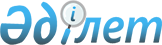 О признании утратившим силу постановления акимата Костанайского района от 28 января 2009 года № 41 "О социальной помощи отдельным категориям граждан"Постановление акимата Костанайского района Костанайской области от 5 февраля 2018 года № 58. Зарегистрировано Департаментом юстиции Костанайской области 13 февраля 2018 года № 7507
      В соответствии со статьей 46 Закона Республики Казахстан от 6 апреля 2016 года "О правовых актах" акимат Костанайского района ПОСТАНОВЛЯЕТ:
      1. Признать утратившим силу постановление акимата Костанайского района "О социальной помощи отдельным категориям граждан" от 28 января 2009 года № 41 (зарегистрировано в Реестре государственной регистрации нормативных правовых актов под № 9-14-100, опубликован 27 февраля 2009 года в газете "Көзқарас-Взгляд").
      2. Государственному учреждению "Отдел занятости и социальных программ" акимата Костанайского района в установленном законодательством Республики Казахстан порядке обеспечить:
      1) государственную регистрацию настоящего постановления в территориальном органе юстиции;
      2) направление в течение десяти календарных дней со дня государственной регистрации настоящего постановления его копии в бумажном и электронном виде на казахском и русском языках в Республиканское государственное предприятие на праве хозяйственного ведения "Республиканский центр правовой информации" для официального опубликования и включения в Эталонный контрольный банк нормативных правовых актов Республики Казахстан;
      3) размещение настоящего постановления на интернет-ресурсе акимата Костанайского района после его официального опубликования.
      3. Контроль за исполнением настоящего постановления возложить на заместителя акима Костанайского района по социальным вопросам.
      4. Настоящее постановление вводится в действие по истечении десяти календарных дней после дня его первого официального опубликования.
					© 2012. РГП на ПХВ «Институт законодательства и правовой информации Республики Казахстан» Министерства юстиции Республики Казахстан
				
      Аким Костанайского района

К. Ахметов
